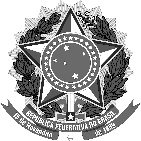 MINISTÉRIO DA EDUCAÇÃOUNIVERSIDADE FEDERAL DE SANTA CATARINACENTRO DE CIÊNCIAS DA SAÚDEPROGRAMA DE PÓS-GRADUAÇÃO EM ODONTOLOGIACAMPUS UNIVERSITÁRIO REITOR JOÃO DAVID FERREIRA LIMA - TRINDADE CEP: 88040-970 - FLORIANÓPOLIS - SCPÁGINA: ppgo.ufsc.br   E-MAIL: ppgo@contato.ufsc.brTELEFONE: (48) 3721-6132CHECKLISTTRABALHO DE CONCLUSÃO DE CURSOAntes de enviar o trabalho para assinatura da coordenação leia atentamente os procedimentos disponibilizadas pela BU e preencha o checklist abaixo: Depósito do trabalho dentro do prazo. Procedimentos da BU observados. Trabalho em formato A4, conforme template BU. Ficha de identificação da obra. Resumo expandido – para teses e dissertações escritas em idiomas estrangeiros. Formato PDF/A*. Padrão ABNT. Sem páginas em branco após resumo e/ou abstract. Sem bloqueio de segurança. Assinatura digital do orientador.IMPORTANTE:* Ao abrir um arquivo do tipo PDF/A, nunca clique no botão [Habilitar edição].É importante informar o professor orientador e o coordenador do programa para não habilitarem a edição: habilitar a edição automaticamente fará o arquivo perder o formato PDF/A. Uma submissão com arquivo que não esteja em conformidade com o padrão PDF/A será INDEFERIDA.
Assinatura do(a) Aluno(a):